Learning TargetsReadingI can refer to details and examples when explain what a text says.I can understand the difference between first and third narrations. I can determine the meaning of words as they are used in the text.  I can describe the characters, setting, and events in a story drawing on specific details.I can use details and visuals to understand events and setting in a story.  WritingI can write an informative/explanatory writing.I can introduce a topic.I can develop a topic with information, examples, facts, and quotations related to the topic.  I can use precise language and domain-specific vocabulary.I can organize an event sequence that unfolds naturally.Word StudyI can identify base words in words with –ed ,-ing.  I can add the ending –ed, -ing to verbs.I can decode and read words with the endings –ed, -ing.I can identify base words in words with –er,     -est.  I can add the ending –er, -est to adjectives.I can decode and read words with the endings –er, -est. .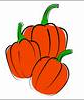 